Технологическая карта урокаДата проведения урока: 26.10.2015.Предмет: географияКласс: 6УМК: учебник, Климанова О.А.. География. Землеведение. 6 класс – М.: Дрофа, 2009., примерная программа для основного общего образования по географии (базовый уровень) 2012г.Тема урока: Многообразие карт№ урока по теме: урок № 15 в теме «Путешествия и их географические отражения» Тип урока: изучение нового материала. Цель урока: предметные - сформировать знание о географической карте как об источнике географической информации. Закрепить и систематизировать понятие «географическая карта».  Способствовать развитию интереса к географии, как к учебному предмету и области научных знаний, создать эмоциональную мотивационную основу для изучения темы. Задачи урока: создать условия для развития универсальных учебных действий:Личностных – осознают, что география – наука, позволяющая людям ориентироваться в мире и давать ответы на сложные вопросы взаимоотношения человека, природы и общества.Познавательных: умение делать обобщение, выводы, анализировать, преобразовать информацию из одного вида в другой,  поиск информации, работа с текстом.Регулятивных: способности к самостоятельному приобретению новых знаний, умения организовать свою деятельность, умение оценивать правильность выполнения учебной задачи, владение основами самоконтроля, умение оценивать достигнутые результаты.Коммуникативных: организовывать учебное сотрудничество с учителем и со сверстниками, формировать речевую деятельность для выражения своих чувств, мыслей, владение монологической речью, умение аргументировать своё предложение, взаимоконтроль и взаимопомощь по ходу выполнения задания.Ожидаемые результаты: 1. Репродуктивный уровень: конкретизировать и углубить понятие географическая карта, знать многообразие карт. 2. Конструктивный уровень: систематизировать карты  по охвату территории, содержанию и масштабу. 3.Творческий уровень:  навыки работы с географическими картами, текстом, рисунками, таблицей.В основе построения урока – технология  исследования.Формы организации учебной деятельности: фронтальная, индивидуальная.Методы обучения: наглядно – иллюстративный,  репродуктивный, исследовательский.Приемы: анализ,  обобщение.Оборудование:  раздаточный материал, учебник  Климанова О.А.. География. Землеведение. 6 класс, карты: физическая карта России, мира, отдельных материков, географический атлас и контурные карты для 6 класса. Проектор  мультимедиа, презентация. СТРУКТУРА И ХОД УРОКА№Этапы работыПриёмы и методы работыДеятельность учителяДеятельность ученика, формы работыВремя(в мин)1234561Организационный этап Диалог: учитель -  классУчитель проверяет, насколько комфортно чувствуют себя ученики, готовность рабочего места, создает ситуацию успехаГотовят рабочее место1 мин.2Этап подготовки учащихся к активному и сознательному восприятию нового материала Устное сообщение учителя. Создание ситуации для понимания.Слайд 1.Учёные разных стран мира физики, химики, математики – легко понимают друг друга, хотя они говорят на разных языках.  Ответ прост у этих наук существует свой язык: химия обозначает химические элементы, математики – цифры и математические символы. У географов тоже есть свой язык. Как вы думаете, что это за язык? Правильно. Это географические  карты и планы местности. Онислужат средством выражения представлений людей об окружающем их мире. Посмотрите внимательно на оформление урока, как вы думаете, о чём мы сегодня будем говорить, какую тему будем изучать? Ответ учащихся (много карт)Многообразие карт.Записывают число и  тему урока в технологической карте.4 мин.3Этап актуализации знаний.Повторение изученного материала.Слайды 2-3.Что бы выяснить, что  представляет собой  многообразие карт, вспомним: ЧТО мы называем географической картой?Чтобы иметь  представление о многообразии карт, каждый из вас станет картографом-исследователем и поработает в разных научных лабораториях.Первая лаборатория испытаний – это проверка ранее изученного материала.Задание: выполнить тестовые задания и оценить себя (работа по вариантам.Проверка.Ответ уч-ся.Географическая карта – это чертёж большого участка земной поверхности, выполненный по специальным правилам.Выполняют тестовые задания и оценивают себя.5 мин.4Этап изучения новых знаний и способов деятельности.Исследовательский.Слайд 4.Следующая лаборатория «Познаний».Для чего предназначены карты?ЗАДАНИЕ: параграф № 11, стр. 55.Текст учебника: работа с пропущенным текстом.4 мин.5Этап первичной проверки понимания изученного. Динамическая пауза.Исследовательский.Слайд 5.Переходим в лабораторию «Энциклопедиста».Какие части земного шара могут быть показаны на карте?ЗАДАНИЕ: используя текст, из энциклопедии для детей «В мире географии», «Виды карт», и карты (раздаточный материал), разделить карты на группы по разным признакам.7 мин.1 мин.6Этап закрепления изученного.Исследовательский.Слайд 6.Лаборатория «Математического расчёта»Как различают карты по масштабу?ЗАДАНИЕ 3: текст параграфа 11, стр. 57, прочитать текст, сравнить две топографические карты, из раздаточного материала, и сделать вывод.4 мин.7Этап применения изученного. Где мы можем применить полученные на уроке знания?Ответ учащихся.2мин.89Этап обобщения и систематизации. Обратимся к учебнику.ЗАДАНИЕ: прочитать «Вывод», на стр. 58 учебника и ответить на вопрос: Почему карта «Язык географии»?3 мин.10Этап контроля и самоконтроля. Лаборатория «Эксперимента».Работа со стенными картами.Какая это карта: по значению, по охвату территории и масштабу?Ответы учащихся.3 мин.11Этап коррекции. Беседа.4 мин.12Этап информации о домашнем задании.Слайд 7.Д/З: параграф 11, задание 3, стр. 58, письменно, дать характеристику любой карты из атласа по плану, выучить ключевые слова.Запись д/з в дневник.1 мин.13Этап подведения итогов занятия.Рефлексия.Слайд 8.Лаборатория «Настроения»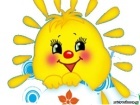 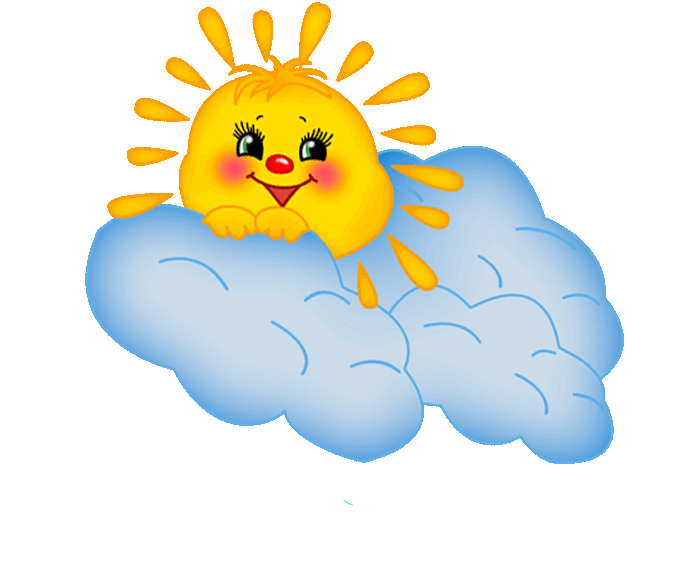 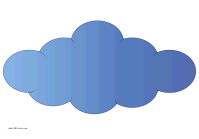 1 мин.